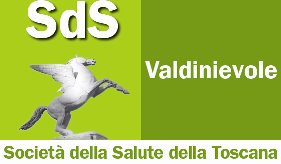 Concorso di idee per la realizzazione di una campagna informativa di promozione e sensibilizzazione sul tema dell’affidamento familiare PremessaL’affidamento familiare è una possibilità di sostegno a un bambino e alla sua famiglia naturale, temporaneamente in difficoltà. L’affidamento familiare si realizza nell’accogliere il bambino e nel provvedere alla sua educazione e alle sue necessità materiali e affettive nei casi in cui i genitori attraversino una situazione di difficoltà e non siano in grado di prendersi cura del proprio figlio. Il bambino ha la possibilità di avere una famiglia in più e non una famiglia al posto di un’altra, mantenendo con i propri genitori naturali regolari rapporti, che sono stabiliti con i Servizi Sociali. Connesso all’affidamento familiare c’è l’istituto denominato “famiglia d’appoggio”. La famiglia d’appoggio rappresenta un aiuto e un sostegno nei confronti di famiglie con minori che stanno attraversando un momento di difficoltà. Si tratta di una famiglia che aiuta un’altra famiglia. È una forma di solidarietà tra famiglie che non è categorizzabile come affidamento familiare, ma può essere concepita come una sua articolazione, avendo come finalità fondamentale quella di sostenere un nucleo familiare attraverso la solidarietà di un altro nucleo o di singoli “aiutanti naturali” e di prevenire l’allontanamento del bambino dalla propria famiglia.La Società della Salute della Valdinievole è un ente pubblico formato dagli 11 Comuni della Valdinievole e dall’Asl Toscana Centro. Il suo compito è quello di gestire i servizi socio-sanitari nel territorio di riferimento. Fra le altre cose la SdS della Valdinievole si occupa di marginalità sociale, disabilità, immigrazione, violenza contro le donne e minori.Proprio nei confronti di quest’ultimi l’ente ha attivato negli anni molti servizi volti a tutelare il benessere psico-fisico dei minori e a promuoverne una crescita felice e sicura. Fra le tante attività e i servizi che riguardano l’ambito dei minori la SdS gestisce un centro affidi, un servizio pubblico nato per promuovere lo strumento dell'affidamento familiare e sensibilizzare la comunità. La struttura, nella quale lavorano operatori specializzati, ha fra i suoi compiti quello di preparare e selezionare le famiglie disponibili all'affido e sostenerle nel loro impegno; concorrere al progetto di affidamento in collaborazione con i servizi sociali e sociosanitari integrati; aggiornare la banca dati sulle famiglie disponibili e impegnate nell'affidamento.Finalità del concorsoLa Società della Salute della Valdinievole, in collaborazione con le cooperative Co&So, Pantagruel e Arkè, nell’ambito delle iniziative volte alla sensibilizzazione sul tema dell’affidamento familiare e nell’ambito del progetto PIPPI - Programma di Intervento per la Prevenzione dell’Istituzionalizzazione, promuove un concorso di idee rivolto agli studenti degli istituti scolastici del territorio della Valdinievole per la realizzazione di una campagna informativa di promozione e sensibilizzazione sui temi dell’affidamento familiare e della famiglia d’appoggio.L’iniziativa si pone l’obiettivo di stimolare i giovani a una riflessione sul tema dell’affidamento familiare, raccogliere le loro opinioni, stimolarli a contribuire alla diffusione della conoscenza di questo istituto, sviluppare una sensibilità e una riflessione sulla tematica dell’affidamento e sulle implicazioni ad essa connesse. DestinatariPossono partecipare al concorso di idee gli studenti delle scuole primarie e delle scuole secondarie di primo e secondo grado presenti nel territorio della Valdinievole.La partecipazione è consentita come singoli studenti, gruppi di studenti o intere classi. Ogni scuola può presentare più di una campagna.Oggetto del concorsoRealizzazione di una campagna informativa volta a sensibilizzare la popolazione sulle tematiche dell’ “affidamento familiare” e della “famiglia d’appoggio” e a promuovere l’affidamento familiare nei confronti di famiglie e singoli disponibili ad accogliere dei minori.La campagna informativa potrà prevedere l’utilizzo dei seguenti strumenti comunicativi:- claim per la nuova campagna di comunicazione istituzionale;- manifesti, volantini, pieghevoli e opuscoli informativi; - video (spot, video clip, video reportage, video clip musicale);- visual art (fotografia, illustrazione, fumetto, pittura, arte digitale);- testo scritto (poesia, racconto, manifesto);- composizione musicale (testo canzone e musica);- coreografia di danza;- rappresentazione teatrale.I lavori presentati dovranno essere originali e inediti.Gli elaborati presentati dovranno essere ideati e pensati in funzione di una possibile declinazione successiva nei formati necessari a veicolare la campagna sui vari mezzi previsti in fase di pianificazione. La campagna di comunicazione utilizzerà in linea generale i seguenti media: website, carta stampata, affissioni, filmati e supporti audio-video.Termini di presentazione domandaGli elaborati dovranno pervenire alla Società della Salute della Valdinievole entro e non oltre il 6 maggio 2019. I progetti potranno:essere consegnati a mano all’Ufficio Protocollo della Società della Salute della Valdinievole (via Cesare Battisti 31 – 51017 Pescia);essere inviati tramite posta raccomandata A/R all’indirizzo Società della Salute della Valdinievole, via Cesare Battisti 31 – 51017 Pescia;In caso di invio per posta raccomadata A/R farà fede la data sul timbro postale. Non saranno presi in considerazione elaborati consegnati o pervenuti oltre il termine sopra indicato.Modalità di partecipazioneOgni studente potrà partecipare con un solo elaborato, presentato come singolo o come gruppo o classe.Il materiale dovrà pervenire in un plico all’interno del quale dovranno essere inserite due buste distinte:- busta contrassegnata con la lettera “A – proposta progettuale”;- busta contrassegnata con la lettera “B – anagrafica”.Il plico deve essere chiuso e riportare la dicitura: “CONCORSO DI IDEE CAMPAGNA INFORMATIVA SULL’AFFIDAMENTO FAMILIARE”.Le due buste all’interno del plico devono essere chiuse, contrassegnate come sopra indicato e contenere il seguente materiale:- Busta “A – Proposta progettuale”.Deve essere inserito l’elaborato sia in formato cartaceo (dove possibile), sia su supporto multimediale (cd-rom, dvd, chiavetta usb) e deve essere accompagnato da una breve relazione descrittiva dell’idea progettuale.  In caso di coreografia di danza e rappresentazione teatrale gli elaborati devono essere filmati e presentati su supporto multimediale, la composizione musicale può essere inviata sia come traccia audio che come video.- Busta “B – Anagrafica”.Tale busta dovrà contenere:scheda tecnica di partecipazione (allegato A) da far compilare a un referente del progetto (insegnante);domanda di partecipazione (allegato B) contenente i dati anagrafici di ogni studente partecipante al concorso e sottoscritta da un genitore in caso di studenti minorenni;liberatoria all’utilizzo delle immagini per tutti i soggetti presenti nell’elaborato (allegato C).In caso di partecipazione collettiva (gruppo o classe), la domanda di partecipazione (Allegato B) e la liberatoria (allegato C) dovranno essere compilate per ogni singolo componente. La scheda tecnica di partecipazione (Allegato A) è invece unica e in caso di partecipazione collettiva dovrà riportare tutti i nominativi dei componenti del gruppo. La liberatoria (Allegato C) dovrà inoltre essere compilata per ogni altro eventuale soggetto la cui immagine venga inserita nella campagna informativa.PremiIl concorso prevede come premi dei buoni spesa da corrispondere all’Istituto scolastico di appartenenza dei vincitori e da utilizzare per l’acquisto di attrezzature e materiale didattico. Sarà assegnato un premio di € 1.000 all’elaborato primo classificato, € 500 al secondo classificato, € 300 al terzo classificato.Commissione esaminatriceGli elaborati saranno valutati da una commissione, individuata dalla Società della Salute della Valdinievole, che esaminerà e giudicherà i lavori realizzati sulla base della loro originalità e creatività, della coerenza e chiarezza dei contenuti rispetto al tema del concorso, della capacità comunicativa, della completezza rispetto alle esigenze di una campagna informativa e del valore artistico.Il giudizio della commissione è insindacabile. È facoltà della commissione valutare di non assegnare, del tutto o in parte, i premi o di attribuire menzioni speciali. La commissione dovrà concludere i propri lavori entro la fine del mese di marzo 2019.Premiazioni e utilizzo degli elaboratiLa Società della Salute della Valdinievole si riserva di premiare gli elaborati e di diffonderli attraverso la campagna informativa che l’ente realizzerà nel corso del 2019.La partecipazione al Concorso di idee comporta la cessione, a titolo gratuito in favore della Società della Salute della Valdinievole, di tutti i diritti di utilizzazione, riproduzione, pubblicizzazione del materiale inviato, senza limiti di spazio e tempo, con ogni mezzo di riproduzione anche oggi non noto, ovvero per la realizzazione dei successivi livelli di progettazione, con la riserva all’autore dei diritti morali, come stabilito dalla legge.Tutti i lavori pervenuti non saranno restituiti.Liberatoria all’utilizzo delle immaginiI partecipanti al concorso di idee e tutti gli eventuali ulteriori soggetti che compaiono negli elaborati conferiscono alla Società della Salute della Valdinievole l’autorizzazione all’utilizzo del lavoro presentato a concorso (pubblicazione, diffusione, archiviazione, messa in rete ed eventuale pubblicazione sul web) e la liberatoria per l’utilizzo delle proprie immagini, registrazioni audio e/o video e simili presenti nell’elaborato e in generale collegati alla partecipazione al concorso di idee, che potranno essere inseriti all’interno del sito web della Società della Salute della Valdinievole e/o diffusi a mezzo stampa, emittenti televisive, radiofoniche o media in genere, o comunque utilizzati all’interno della campagna informativa che la Società della Salute della Valdinievole promuoverà nell’anno 2019.La liberatoria (allegato C) dovrà essere compilata per gli studenti partecipanti al concorso di idee e per eventuali ulteriori soggetti presenti negli elaborati.Trattamento dei dati personaliI dati personali sono trattati sia in forma cartacea che elettronica ed immessi nel sistema informativo della Società della Salute nel pieno rispetto del Reg UE 2016/679, compresi i profili di sicurezza e confidenzialità ed ispirandosi ai principi di correttezza e liceità di trattamento. In conformità al Reg UE 2016/679 i dati sono custoditi e conservati per 12 mesi. I dati consegnati per la partecipazione al Concorso di idee vengono richiesti in base alle vigenti disposizioni legislative, sono necessari per la partecipazione a suddetto concorso e verranno trattati, anche con modalità informatiche, esclusivamente per tale scopo.Il conferimento dei dati è obbligatorio per la partecipazione al concorso di idee, il mancato conferimento di alcuni o di tutti i dati necessari comporta l’impossibilità di partecipare al concorso di idee.Titolare del trattamento è la Società della Salute della Valdinievole, con sede in via Cesare Battisti, 31 – 51017 Pescia (PT), email sdsvaldinievole@uslcentro.toscana.it; P.e.c. sdsvaldinievole@postacert.toscana.it. Responsabile del trattamento è il Direttore della SdS della Valdinievole.Responsabile della protezione dei dati è l’Avv. Michele Morriello, con sede in Firenze, viale A. Gramsci n. 53, email: sds@dpo-rpd.eu, tel. (+39) 371 3057734.I dati verranno trattati dagli impiegati addetti al servizio incaricati dal responsabile. I nomi dei partecipanti e dei vincitori potranno essere diffusi sul sito internet della Società della Salute della Valdinievole e attraverso vari canali di informazione; saranno inoltre pubblicati nella sezione “Amministrazione trasparente” del sito della SdS della Valdinievole se previsto dalle norme di legge.Il dichiarante può esercitare i diritti di cui all’articolo 7 del D. Lgs. n. 196/2003 (modifica, aggiornamento, cancellazione dei dati, ecc.).InformazioniColoro che vogliono partecipare al concorso possono richiedere alla Società della Salute di organizzare incontri informativi sui temi dell’affidamento familiare per aiutare gli studenti a comprendere meglio la tematica. Per usufruire di tale possibilità è sufficiente inviare una mail all’indirizzo francesca.maltagliati@uslcentro.toscana.it con oggetto “adesione concorso affidamento familiare”.Per maggiori informazioni è possibile rivolgersi all’Ufficio Progettazione della Società della Salute della Valdinievole telefonando ai numeri 0572 460418; 329 3108631 o inviando una e-mail all’indirizzo francesca.maltagliati@uslcentro.toscana.it.